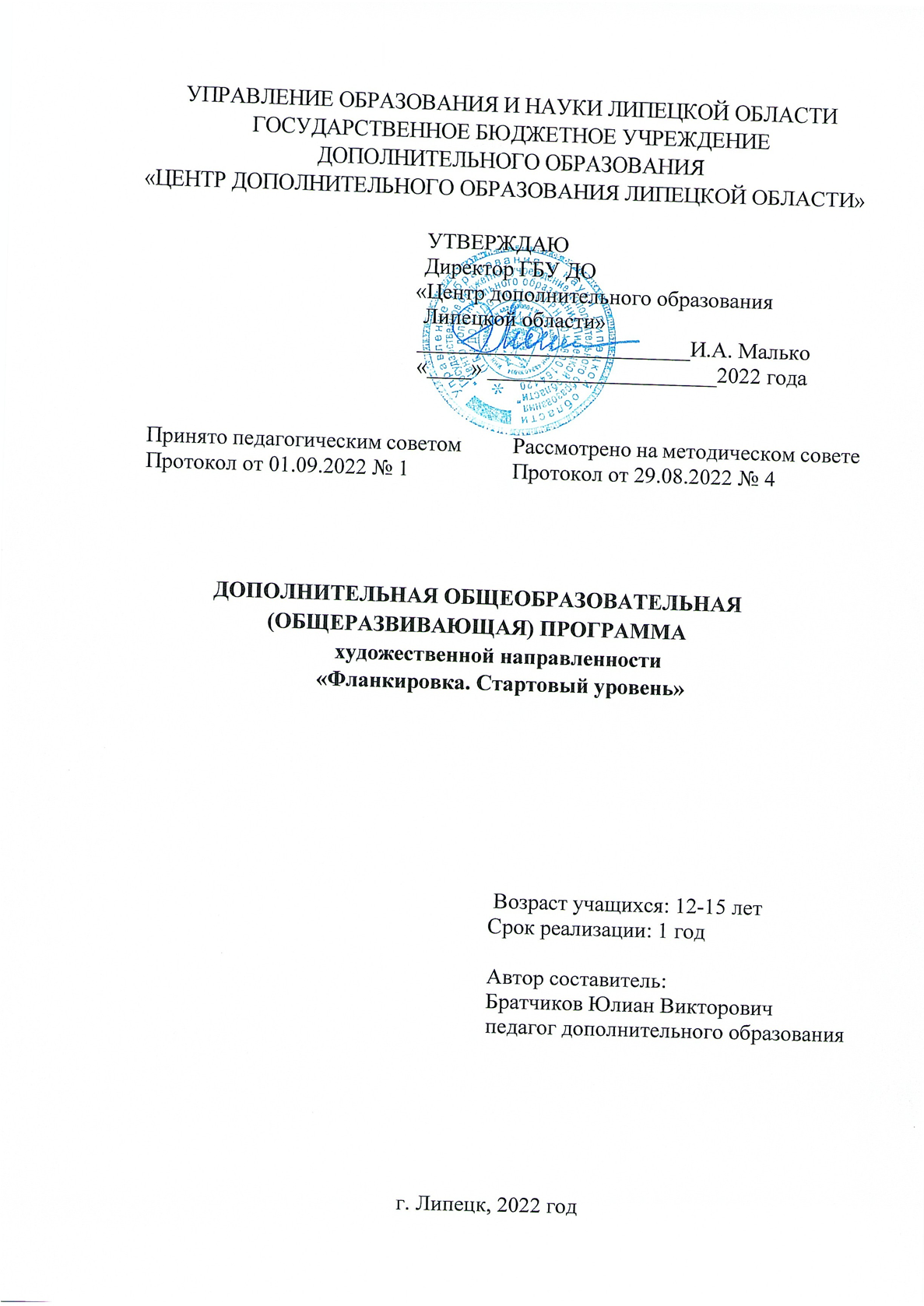 СОДЕРЖАНИЕ1. Комплекс основных характеристик программы1.1 Пояснительная записка………………………………………………………....31.2 Цель и задачи программы………………………………………………………61.3 Содержание программы…………………………………………………………71.4 Планируемые результаты ……………………………………………………..102. Комплекс организационно-педагогических условий2.1 Формы аттестации……………………………………………………….……..112.2 Методическое обеспечение…………………………………………………....142.3 Календарный учебный график………………………………………………...152.4 Рабочая программа………………………………………………………..........162.5 Условия реализации программы……………………………………………...293. Иные компоненты3.1 Воспитательная работа ………………………….……………………………303.2 Работа с родителями (законными представителями) ………………………314.  Список литературы……………………………………………………..........321. Комплекс основных характеристик программы1.1. Пояснительная записка	Дополнительная общеобразовательная (общеразвивающая) программа художественной направленности «Фланкировка. Стартовый уровень» далее Программа, разработана на основе педагогического и сценического опыта автора-составителя, основ сценической фланкировки и народно-академического танца, в соответствии с нормативными документами, содержащими принципы и тренды государственной политики в сфере дополнительного образования:Федеральный Закон «Об образовании в Российской Федерации» (№ 273-ФЗ от 29.12.2012 г. в ред. от 31.07.2020 г.);Приказ Министерства просвещения РФ от 9 ноября 2018 г. № 196 «Об утверждении Порядка организации и осуществления образовательной деятельности по дополнительным общеобразовательным программам» (ред. от 30.09.2020 г.);Приказ Министерства просвещения РФ от 3 сентября 2019 № 467 «Об утверждении Целевой модели развития региональных систем дополнительного образования детей»;Распоряжение Правительства Российской Федерации от 29 мая 2015 года №996-р «Стратегия развития воспитания в Российской Федерации на период до 2025 года»;Постановление Главного государственного санитарного врача Российской Федерации от 28.09.2020 г. № 28 «Об утверждении санитарных правил СП 2.4.3648-20 «Санитарно-эпидемиологические требования к организациям воспитания и обучения, отдыха и оздоровления детей и молодежи»;Концепция развития дополнительного образования детей до 2030 года, утвержденная распоряжением Правительства Российской Федерации от 31 марта 2022 г. № 678-р.    Сегодня коренным образом меняются отношения гражданина России с государством и обществом. Учащиеся в системе дополнительного образования получили большие возможности реализовать себя как самостоятельную личность в различных областях жизни, но в то же время возросла ответственность за свою судьбу и судьбу своего народа. В этих условиях чувство патриотизма становится важнейшей ценностью, интегрирующей не только социальный, но и духовно-нравственный, идеологический, культурно-исторический, военно-патриотический и другие аспекты. Сценическая фланкировка позволяет учащимся активно проявить себя как в народном хореографическом творчестве. Так и приобрести навыки самообороны, путём изучения базовых движений и приёмов.     Программа стартового уровня обучения предполагает обучение технической стороны исполнения движений, все элементы исполняются в чистом виде, темпы движений остаются медленными и умеренными. Физическое воспитание на основе традиционных казачьих средств: развивает физические качества - силу, гибкость, быстроту, выносливость и координационные способности. На середине обучения рекомендуется продолжить изучение русского танцевального материала (усложнить лексику, разнообразить характеры и образы. Широко используются комбинации, как в женском, так и мужском классе. Направленность программы – художественная.Программа предоставляет учащимся дополнительные возможности по развитию творческих и образовательных потребностей для физического, духовного, патриотического и интеллектуального развития посредством приобщения их к миру танца и искусству владения оружием. Данная программа реализует комплексный подход в обучении детей хореографии и основам сценической фланкировки:развитие мотивации детей к познанию и творчествусодействие личностному и профессиональному самоопределению обучающихся, их адаптации в современном динамическом обществеприобщение подрастающего поколения к ценностям мировой культуры и искусству.       Новизна программы. Данная программа позволяет решить задачи обучения народной хореографии с учётом индивидуальных и возрастных особенностей учащихся, изучить традиционные казачьи средства профессионально-прикладной физической подготовки для воспитания социально активной личности. Позиции современных представлений физической культуры в контексте решения духовнонравственных, интеллектуальных задач физического воспитания подрастающего поколения. В основе программы лежит комплексный подход к обучению. Он заключается в гармоничном сочетании основ хореографии, музыки, пластики и искусством владения оружием. Учащимся прививаются необходимые двигательные навыки, умение чувствовать и ощущать музыкальный ритм. Способность согласовывать движения своего тела с музыкой вызывает комфортное состояние, и танцующий испытывает радость и удовольствие, осваивая те или иные задачи, которые ставит перед ним педагог. При этом происходит общее укрепление организма и физическое развитие учащихся.         Актуальность программы связана с преемственностью хореографической танцевальной культуры и определенной физической подготовкой тела. Систематические занятия танцем и сценической фланкировкой соразмерно развивают фигуру, способствуют устранению ряда физических недостатков, вырабатывают правильную и красивую осанку, придают внешнему облику человека собранность, элегантность. Танец учит логическому, целесообразно организованному, а потому грациозному движению. Эти качества танца поднимают значение преподавания хореографии в системе воспитания. Сценическая фланкировка оказывает большое влияние и на формирование внутренней культуры человека. Занятия народной хореографией это, прежде всего, коллективное творчество. Поэтому они органически связаны с усвоением норм этики, немыслимы без выработки высокой культуры общения между людьми. Выдержка, безупречная вежливость, работоспособность, чувство меры, простота, скромность, внимание к окружающим, их настроению, доброжелательность, приветливость – вот те черты, которые воспитываются у учащихся в процессе занятий танцем и становятся неотъемлемыми в повседневной жизни. 		Педагогическая целесообразность программы заключается в воспитании учащихся. Это связано с многогранностью народной хореографии и сценической фланкировки, которая сочетает в себе средства музыкального, пластического, физического, этического и художественно-эстетического развития и образования. В процессе обучения все эти средства взаимосвязаны, взаимообусловлены. Изучая культурное наследие, учащиеся приобщаются к истории своего народа, воспитывают в себе чувство патриотизма.Отличительной особенностью данной программы является то, что в ней использованы особые формы организации образовательного процесса: применение игровых технологий, групповая работа, импровизация. В процессе обучения значимое место уделяется методу интеграции, который позволяет соединить элементы различных предметов: музыки, театра, гимнастики, боевых искусств, что способствовало рождению качественно новых практических знаний и умений. Учащиеся могут начать обучение по программе согласно своему возрасту и при прохождении проверки знаний, умений и навыков (предварительная аттестация).Адресат программы	Программа построена с учетом возрастных и психологических особенностей учащихся, реализуется для всех желающих в разновозрастных группах; рассчитана на любой социальный статус учащихся, имеющих различные интеллектуальные, технические, творческие способности, не имеющие противопоказаний по здоровью.	Набор осуществляется без специальной подготовки, от учащихся не требуется специальных знаний и умений, кроме желания познавать новое и развиваться.       Режим занятийПродолжительность и режим занятий в хореографическом ансамбле «Калинка» устанавливается локальным нормативным актом в соответствии с Санитарно-эпидемиологическими требованиями к организациям воспитания и обучения, отдыха и оздоровления детей и молодежи.	Занятия проводятся три раза в неделю по два часа. Продолжительность         одного занятия составляет 45 минут. После 45 минут занятий организовывается обязательный перерыв длительностью 10 минут для проветривания помещения и отдыха учащихся. 	Общее количество часов в неделю по программе - 6 часов для одной группы учащихся, включая учебные занятия в выходные дни с учетом пожеланий родителей (законных представителей) несовершеннолетних учащихся и с целью создания наиболее благоприятного режима занятий и отдыха детейСроки реализации программы-20.09.2022-31.05.2023. Объем программы-216 часов (в том числе: теория- 67час., практика- 149 час.) 36 недель/9 месяцев/1 годФорма обучения - очнаяОсобенности организации образовательного процесса - язык реализации программы - государственный русскийЦелевая аудитория по возрасту-12-15 лет.1.2. Цель и задачи программы	Цель программы - создание условий для гармоничного развития личности, обогащение духовной культуры через обучение основам танцевального искусства, развитие способности к самовыражению языком танца, приобщение обучающихся к ценностям традиционной культуры казачества, через изучение исторически сложившихся форм, средств и методов духовного, патриотического, физического воспитания казаков.     Задачи программы:    Образовательные: изучение исторических видов казачьей службы и традиционных казачьих средств физического воспитания; познакомить с казачьим фольклором: пословицами и поговорками, народными песнями, а также изучение войсковых казачьих праздников и памятных дат казачества; изучение элементов формы казаков;освоение традиционных казачьих игр, элементов казачьих танцев, казачьих гимнастических комплексов; изучение комплексов и приемов владения оружием казаков - имитатор шашки;сформировать знания об истории танцевального искусства;       Развивающие: повышение уровня общей и специальной физической подготовленности не ниже среднего для своего возраста; формирование прикладных двигательных умений и навыков;формирование коммуникативных навыков, обеспечивающих совместную деятельность в группе, сотрудничество, общение;развитие чувство ритма, музыкальной памяти и внимательности;развитие творческих способностей учащихся;развитие способностей к творческому отражению характера танца;развитие умения согласовывать движения тела с музыкой, повышение    уровня исполнительского мастерства;развитие коммуникативных, лидерских и командных качеств;развитие у учащихся надпредметных компетенции (softskills).	Воспитательные:сформировать культуру поведения и культуру общения учащихся;воспитать чувство ответственности, взаимовыручки;сформировать художественный вкус;воспитать и развить у учащихся таких личностных качеств, как: волевая активность, вера в свои силы, дисциплинированность, ответственность;сформировать умение пользоваться приемами коллективного творчества.1.3. Содержание программыУчебный планСодержание учебного плана1.Вводное занятие.Теория. Знакомство с традициями и правилами коллектива, инструктаж по технике безопасности.Практика. Разучивание танцевального приветствия (поклон).2.Модуль: «Народно-сценический танец»2.1. Экзерсис у станкаТеория. Изучение Полных и неполных приседаний, упражнений для развития стопы, маленьких бросков, каблучного, верёвочки их разновидностей в характерах разных народов; изучение низких и высоких разворотов, круга ногой по полу, флик - фляка. Практика. Отработка исполнения изученного материала под музыку, работа над техникой исполнения.2.2. Трюковые элементы (мальчики)Теория. Изучение техники исполнения вращений по кругу, вращения на месте в сочетании с различного вида прыжками, поджатые. Исполнение комбинаций на основе изученного материала. Изучение техники безопасности при исполнении трюковых вращений.Практика. Отработка исполнения изученного материала, работа над техникой исполнения под музыку.2.3. Трюковые элементы (девочки)Теория. Изучение техники исполнения трюковых элементов и их специфика. Изучение различных вариантов трюков: на месте, в продвижении, по кругу в партере, на воздухе и по рисункам танца. Страховка при исполнении трюков. Прыжковые трюки с переносом веса тела на руки.Практика. Отработка техники исполнения трюковых элементов.2.4. Работа над образомТеория. Способы актёрского отображения танцевальных образов. Изучение характерных особенностей и эмоциональности разных народов. Умение гармоничного сочетания работы в паре, общение между партнёрами в танце. Эмоциональное отображение различных отрицательных эмоций в танце (гнев, злость, и т.д.)Практика. Работа над эмоциональным исполнением танца.3.Модуль: «ОФП»3.1. Кросс упражнения на середине залаТеория. Изучение методики исполнения движений на середине зала (усложнённая форма обучения). Практика. Отработка техники исполнения изученного материала под музыку.3.2. Силовые упражненияТеория. Изучение упражнений для увеличения мышечной массы, укрепления суставов, улучшения эластичности мышц и суставов.Практика. Отработка изученного материала.4.Модуль: «Сценическая фланкировка»4.1. Базовые приёмы владения оружием.Теория. Изучение методики исполнения базовых элементов фланкировки.Практика. Работа над улучшением физической подготовки учащихся, отработка основных элементов фланкировки.4.2. Трюковые элементы владения оружиемТеория. Изучение методики исполнения трюковых элементов с оружием.Практика. Исполнение комбинаций фланкировки с трюковыми элементами.5.Модуль: «Танцевальная практика»Теория. Работа над репертуаром ансамбля, танцевальными этюдами и техникой исполнения движений. Использование трюковых элементов в танцевальной практике. Изучение основ дуэтного танца в различных видах хореографии.Практика. Отработка техники исполнения и эмоциональной передачи образов танца.5.1. Этюдная работаТеория. Разучивание танцевальных этюдов на основе пройденного материала. Изучение танцевальных элементов испанского, молдавского и грузинского танцев. Практика. Отработка техники исполнения движений, работа над танцами.5.2. Постановочная работаТеория. Обновление репертуара ансамбля.Практика. Отработка чистоты исполнения танцевальной композиции.5.3. Репетиционная работа над репертуаром ансамбляТеория. Восстановление постановок прошлых лет. Работа над новым репертуаром. Использование простейших поддержек дуэтного танца.Практика. Работа над техникой исполнения танцев и эмоциональной выразительностью.6. Итоговое выступление. Подведение итогов года, тестирование учащихся1.4. Планируемые результаты программыПредметные результаты Теоретические знания:- методика исполнения народного экзерсиса у станка;- методика исполнения трюковых элементов на середине зала;- методика исполнения движений сценической фланкировки;- исполнение танцевальных комбинаций народного танца;- историю и географию танцев народов мира;- этикет общения с педагогом и в детском коллективе.Практические умения - исполнение танцевальных упражнений стартового уровня обучения;- иметь определённый уровень физической подготовки;- владеть навыками эмоциональной выразительности;- изучение комплексов и приемов владения казачьей шашкой.Метапредметные результаты:- психологическая концентрация;-танцевальная координация;- согласование своих действий с коллективом;- активизирование внимания на предмете;- формулирование собственного мнения и позиции.Личностные результаты: - развитие психологических составляющих личности: внимания, памяти, наблюдательности, воображения. - оценка собственного поведение и поведения окружающих. 2. Комплекс организационно-педагогических условий2.1. Формы и порядок аттестации	В программе применяются технологии, которые дают возможность учитывать индивидуальные способности и возможности каждого обучающегося: хореографические данные, состояние здоровья, уровень мотивации к обучению, степень загруженности каждого ребёнка, профориентацию.Контроль осуществляется на основе наблюдения за образовательным процессом с целью получения информации о достижении планируемых результатов.Эффективность и результативность образовательной деятельности по общеобразовательной (общеразвивающей) программе «Азбука танца. Сценическая фланкировка.» отслеживается через образовательную аналитику - сбор, анализ и представление информации об учащихся (включает уровень образованности ребенка - уровень предметных знаний и умений, уровень развития его личностных качеств, параметры входного контроля, промежуточной аттестации и аттестация на завершающем этапе реализации программы, педагогах дополнительного образования, образовательной программе и контенте, необходимые для понимания и оптимизации учебного процесса).  В образовательном процессе педагогами активно используются инновационные образовательные технологии: проектная и исследовательская деятельность, индивидуальный подход, тренировочные упражнения, здоровьесберегающие технологии, что способствует повышению качества знаний, умений и навыков в освоении программы, результативности участия в мероприятиях различнного уровня.	В течение года педагог ансамбля проводит мониторинг по следующим критериям качественного их проявления:расширение диапазона знаний, умений и навыков в области выбранного направления;достижение определенного уровня эстетической культуры;творческая активность (ситуация успеха на занятиях, мероприятиях Центра, мероприятиях областного и Всероссийского уровня);уровень самооценки учащегося;профессиональное самоопределение учащихся;творческое сотрудничество в рамках коллектива.	Аттестация является обязательным компонентом образовательной деятельности и служит оценкой уровня и качества освоения обучающимися образовательной программы.Входной контроль – оценка исходного уровня знаний учащихся перед началом образовательного процесса.	Промежуточная аттестация – оценка качества усвоения учащимися содержания конкретной общеразвивающей программы по итогам учебного периода (года обучения).	Аттестация на завершающем этапе реализации программы – оценка учащимися уровня достижений, заявленных в программе по завершении всего образовательного курса.Аттестация учащихся осуществляется в соответствии с критериями оценки сформированности компетенций, заложенными в содержание общеобразовательной (общеразвивающей) программы «Азбука танца» по уровням освоения материала и определяет переход учащегося на следующую образовательную ступень. Формы проведения аттестации: собеседование, тестирование, самостоятельные творческие работы, контрольные занятия, практические работы, конкурсы, выступления, отчетные концерты, итоговые занятия и др.Еще один показатель качества подготовки учащихся – участие и результативность в мероприятиях различного уровня.Оценочный лист уровня сформированности знаний, умений и навыковПротокол результатов аттестации учащихся (шаблон)Вид аттестации: предварительная (сентябрь) / текущая (декабрь) / промежуточная или аттестация на завершающем этапе (май)	Творческое объединение (коллектив):	Наименование программы: 	Группа №:  	Год обучения:     	Кол-во учащихся в группе:	Ф.И.О. педагога:	Дата проведения аттестации:	Форма проведения: собеседование, практическое задание, ролевая игра, конкурс, викторина, игра, итоговый концерт (выставка), тесты и др.)	 Форма оценки результатов: уровень (высокий, средний, низкий)Результат аттестации	Всего аттестовано_______ из них по результатам аттестации:высокий уровень______средний уровень______низкий уровень_______         Подпись педагога                                                                   Оценочные материалы Содержание аттестации. Сравнительный анализ качества выполненных работ начала и конца учебного года (выявление роста качества исполнительского мастерства):исполнение   основных движений партерной гимнастики и классического танца;ритмичность исполнения произведений в ансамбле;степень развития интеллектуальных, художественно-творческих способностей учащегося, его личностных качеств;уровень развития общей культуры учащегося.Форма оценки: уровень (высокий, средний, низкий).Подведение итогов реализации данной дополнительной общеобразовательной (общеразвивающей) программы осуществляется через тестирование, концертные выступления, отчетные концерты, участие в областных, Всероссийских и международных смотрах, конкурсах и фестивалях.Примерные параметры и критерии оценки уровня усвоения программы.Ознакомительный уровень2.2 Методическое обеспечениеМетоды обученияНаглядный:непосредственно показ педагогом движений под счет и под музыку;опосредованный показ правильного исполнения или ошибок на конкретном ребенке;использование графических материалов, различных приспособлений при объяснении;дидактическая игра.	Словесный: обращение к сознанию учащегося, добиваясь не автоматического, а осмысленного выполнения и исполнения.          Практический: в его основе лежит многократное повторение и отработка движений. Разработка методических рекомендаций, практикумов, сценариев по различным формам работы с детьми: беседы, игры, конкурсы, соревнования.Разработка методических пособий, иллюстративного и дидактического материала.Методы контроля и управления образовательным процессом – это наблюдение педагога в ходе занятий, анализ подготовки и участия воспитанников коллектива в мероприятиях, оценка зрителей, членов жюри, анализ результатов выступлений на различных областных, всероссийских мероприятиях, конкурсах. Принципиальной установкой программы (занятий) является отсутствие назидательности и прямолинейности в преподнесении актерского материала. При работе по данной программе вводный (первичный) контроль проводится на первых занятиях с целью выявления образовательного и творческого уровня обучающихся, их способностей. Он может быть в форме собеседования или тестирования (см. пр. №1; 2). Текущий контроль проводится для определения уровня усвоения содержания программы. Формы контроля традиционные (концертные выступления, спектакли, фестивали, конкурсы и т.д.). 2.3. Календарный учебный график	График учитывает возрастные психофизические особенности учащихся и отвечает требованиям охраны их жизни и здоровья. Государственное бюджетное учреждение дополнительного образования «Центр дополнительного образования Липецкой области» в установленном законодательством Российской Федерации порядке несет ответственность за реализацию в полном объеме дополнительных общеразвивающих программ в соответствии с календарным учебным графиком.Начало учебного периода – 20.09.2022Количество учебных групп – 1Регламент образовательного процесса.Группа № 1: 6 занятий в неделюЗанятия проводятся по расписанию, утвержденному директором   ГБУ ДО «Центр дополнительного образования Липецкой области», занятия начинаются в 09.00 и заканчиваются не позднее 20.00.Продолжительность занятий.Группа № 1: 45 минут;         	После 45 минут занятий организовывается перерыв длительностью 10минут для проветривания помещения и отдыха учащихся.	Окончание учебного периода – 31.05.2023	Летний оздоровительный период: 1 период: с 01 по 30 июня (ежегодно)2 период: с 15 по 31 августа (ежегодно)	Занятия в ансамбле в летний период проводятся по краткосрочным дополнительным общеобразовательным (общеразвивающим) программам с основным или переменным составом в одновозрастных и в разновозрастных группа2.4. Рабочая программаВозраст учащихся: 12-15 летПериод обучения: 01.09.2022 - 31.05.2023 годаЗанятия проводятся 3 раза в неделю по 2 часа, 3 часа, 1 час на базе ГБУ ДО «Центр дополнительного образования Липецкой области» по следующему расписанию:Вторник: 18.10 – 18.55 час., 19.05 – 19.50 час.               Четверг: 16.00 – 16.45 час., 16.55 – 17.40 час., 17.50-18.35.Суббота: 12.10 – 12.55 час.2.5. Условия реализации программысветлое, просторное репетиционное помещение (сцена);записи фонограмм в режиме «+» и «-»;наличие музыкальной аппаратуры;подборка репертуара;записи аудио, видео, формат CD, MP; записи выступлений, концертов;наличие методических пособий;наличие костюмов, реквизита;наличие фонотеки с различной музыкой;стулья для учащихся;возможности для документальной видео и фото съемки.3. Иные компоненты                                           3.1 Воспитательная работаВоспитательная работа с учащимися хореографического ансамбля «Калинка» проводится в целях приобщения обучающихся к культурным ценностям своего народа, базовым национальным ценностям российского общества, общечеловеческим ценностям в контексте формирования у них российской гражданской идентичности. 	Учащиеся коллектива принимают участие как в общих мероприятиях Центра, так и в мероприятиях внутри своего творческого объединения. 	Мероприятия воспитательного характера проводятся в рамках Плана воспитательной работы ГБУ ДО «Центр дополнительного образования Липецкой области» и в рамках Календаря образовательных событий, приуроченных к государственным и национальным праздникам Российской Федерации, памятным датам и событиям российской истории и культуры на 2022/23 учебный год, утвержденного Министерством просвещения РФ.	В плане воспитательной работы предусмотрены как активные, так и дистанционные формы организации деятельности.План воспитательной работы с учащимися коллектива3.2. Работа с родителями (законными представителями) несовершеннолетних учащихся	Работа с родителями (законными представителями) несовершеннолетних учащихся осуществляется для эффективного достижения цели воспитания, которая обеспечивается согласованием позиций семьи и Центра. 	Работа с родителями (законными представителями) осуществляется в рамках следующих видов и форм деятельности:организация родительской общественности, участвующей в управлении   Центром и решении вопросов воспитания и социализации детей;взаимодействие с родителями посредством мессенджеров и социальных сетей;присутствие родителей на отчетных мероприятиях.	Периодичность проведения родительских собраний: организационное собрание – сентябрь; итоговое собрание – май; индивидуальные встречи – в течение года.4. Список литературы Для педагогаБеликова, А. Тренаж современной пластики. - Москва: Советская Россия, 2008.Беликова, А. Учите детей танцевать. - Москва: Владос, 2003.Беликова, А.Н., Пуртова, Т.В., Кветная, О.В. Учите детей танцевать. - Москва, 2019.Бондаренко, Л.А. Методика хореографической работы в школе и внешкольных учреждениях. 2010.Браиловская, Л.В., Володина, О.В., Цыганкова, Р.В. Танцуют все. - Ростов-на-Дону, 2017.Бриске, Э.И. Ритмика и танец. Ч. I, II. - Челябинск: ЧГИК, 2009.Доронкина, Е.Г. Проблема осознания сущности досуга / Е.Г. Доронкина // Социально-культурная деятельность: поиски, проблемы, перспективы. - Москва: МГУК, 2004.Захаров, Р.А. Слово о танце. - Москва: Молодая гвардия, 2004.Мошкова, Е.И. Ритмика. - Москва: Просвещение, 1997.Полятков, С.С. Основы современного танца. - Ростов н-Д: Феникс, 2005.Для учащихсяБазарова, Н. Азбука классического танца. - М, 2003.Беликова, А.Н. Современные танцы. - Москва: Советская Россия, 2000.Мессерер, А.М. Танец. Мысль. Время. - Москва, 1990.Филатов, С.В. От образного слова - к выразительному движению. - Москва,1993.Шипилова, С.Г. Танцевальные упражнения. - Москва, 2016.Школа танцев для юных. - СПб., 2018.№ п/пБлоки программыКол-во часовв том числе:в том числе:Форма аттестации/контроля№ п/пБлоки программыКол-во часовтеорияпрактикаФорма аттестации/контроля1.Вводное занятие2112.Модуль: «Народный танец»3610262.1Экзерсис у станка1046Предварительная аттестация2.2Трюковые элементы (мальчики)1028Открытый урок2.3Трюковые элементы (девочки)1028Открытый урок2.4Работа над образом624Презентация образов3.Модуль: «ОФП»306243.1Кросс упражнения на середине зала15411Текущая аттестация3.2Силовые упражнении15411Контрольноевыступления4.Модуль: «Сценическая фланкировка»7624524.1Базовые приёмы и упражнения с оружием341222Контрольноевыступления4.2Трюковые элементы с оружием421230Открытый урок5.Модуль: «Танцевальная практика»7026445.1Этюдная работа1248Анализ восприятияматериала5.2Постановочная работа301416Показательные выступления5.3Репетиционная работа над репертуаром ансамбля28820Контрольноевыступления6.Итоговое выступление2-2Контрольное занятиеВСЕГО (продвинутый уровень):ВСЕГО (продвинутый уровень):21667149Итоговый концертПараметры оценкиКритерии оценкиКритерии оценкиПараметры оценки+-Знание методики исполнения экзерсиса у станка и на середине залаТехничность исполнения упражнений у станка  на середине и залаУмение слышать и просчитывать ритм музыки.Импровизация танца или ритмического рисунка под музыкуСкорость исполнения техничных движений и вращений№Фамилия, имя учащегосяРезультат аттестации1.Иванов Иван Ивановичвысокий2.......Параметры оценки                         Критерии оценки                         Критерии оценки                         Критерии оценкиПараметры оценкиВысокийСреднийНизкийЗнание позиций рук и ног, основных экзерсисовИсполнение без ошибок, с правильной постановкой корпуса, позиции рук и ногНебольшое количество ошибок, правильная постановка рукДопускает большое количество ошибок, путает позиции рук и ногКачество и уровень исполнения движений народного танцаИсполнение без ошибок, на высоком эмоциональном и техническом уровнеИсполнение немузыкально, с небольшим количеством ошибокИсполнение неточное, допускает ошибки.Умение исполнять основные элементы сценической фланкировкиИсполнение характерное движений русского танца, без ошибок, на высоком техническом уровнеИсполнение эмоциональное, с небольшим количеством ошибокИсполнение с большим количеством ошибокПроявляемый интерес к занятиям, творческая активностьПотребность в постоянном творческом росте, выполнение танцевальных движений на высоком качественном уровнеИнтерес стабильныйМинимальный интересПосещение занятийРегулярное ансамблевых занятийРегулярное, пропуски связаны с болезнью.НерегулярноеУчастие в концертахУчастие в конкурсах, фестивалях.Небольшие концертные номера, подтанцовки, выступления на мероприятиях ансамбля Только на открытом занятииМетоды     Формы      ПриемыОбъяснительно-иллюстративный методЛекции, беседы, рассказы, обсуждения, консультации, презентации, демонстрацииДемонстрация наглядных материалов, пособий, беседы.Метод частично-поисковыйРабота по схемам. Работа с литературой, постановка проблемных вопросовСамостоятельная разработка эскизов сценических костюмов, самостоятельное изучение литературы, подбор репертуара.Репродуктивный методВоспроизведение знаний, применение знаний на практикеСамостоятельная практическая работа: отработка новых и совершенствование ранее изучаемых Мониторинг эффективности программы обученияПервичная диагностика, итоговая диагностикаАнкетирование, практическая работа участие в концертах,  мероприятиях, фестивалях, конкурсахКонтроль знаний, умений и навыковОтработка хореографических навыков, викторины, участие в конкурсахФестивали, конкурсы, викторины внутри творческого объединения, участие в отчетном концертеМетод игрыИгры и упражнения на развитие внимания и воображенияПроведение культурно-досуговых мероприятий и игровых программДата проведения занятияТеория   Время минутПрактикаВремя минутДругие формы работы (беседы, тренинги, игры, упражнения) Время минут      Всего часов01.09Вводное занятие. Составление расписания и плана работы  на год.35-Беседа о творческой направленности коллектива.Проведение инструктажа по технике безопасности и правилах поведения на занятиях.100303.09Народно - сценический танец. Экзерсис у станка. 10Разминка.Повторение ранее изученного материала.25Лого-ритмическая игра «Цирк»10106.09Танцевальная практика. Репетиционная работа.30Разминка. Повторение ранее изученного материала. 50Беседа о строении ноги.10208.09Народно - сценический танец. Экзерсис у станка.Сценическая фланкировка.40Разминка. Партерная гимнастика. Повторение ранее изученного материала.80Повторение игры «Цирк»15310.09Танцевальная практика. Этюдная работа. Народно-сценический танец. Экзерсис у станка.10Разминка. Этюд в характере русского танца. Репетиционная работа. Партерная гимнастика.25Беседа о строении спины.10113.09Сценическая фланкировка. Народно-сценический танец. Экзерсис у станка.30Разминка. Общая физическая подготовка50Лого-ритмическая игра «Сороконожки», «хлоп-топ»10215.09Танцевальная практика. Этюдная работа. Репетиционная работа. Народно - сценический танец. Экзерсис у станка.40Разминка. Этюд в характере русского танца. Репетиция танцев.  Полные и неполные приседания в характере русского лирического танца и подъёмом на полупальцы.80Понятие «музыкальный счёт».15317.09Народно - сценический танец. Экзерсис у станка.10Разминка. Полные и неполные приседания в характере русского лирического танца и подъёмом на полупальцы.25Повторение изученных игр.10120.09Танцевальная практика. Постановочная работа. Народно-сценический танец. Экзерсис у станка.30Разминка. Постановочная работа . Репетиция танцевальных комбинаций. Упражнения на развитие подвижности стопы.50Лого-ритмическая игра «барабанщики», «движения природы»10222.09Народно-сценический танец. Экзерсис у станка. Сценическая фланкировка.40Разминка. Упражнения на развитие подвижности стопы. Базовые элементы фланкировки.80Повторение изученных игр.15324.09Танцевальная практика. Постановочная работа. Репетиционная работа. Народно – сценический танец. Экзерсис у станка.10Разминка.   Постановочная работа. Репетиция танцевальных комбинаций. 25Понятие «музыкальный такт».10127.09Народно – сценический танец. Экзерсис у станка. Сценическая фланкировка.30Разминка. Каблучные упражнения (малая форма) Общая физическая подготовка50Повторение изученных игр.10229.09Танцевальная практика. Постановочная работа. Народно - сцен танец. Работа над образом.40Разминка.   Постановочная работа. Репетиция танцевальных комбинаций. Игровой образ в русском танце.80Беседа о строение руки.15301.10Народно - сцен танец. Работа над образом.10Разминка. Изучение комбинации. Партерная гимнастика. Игровой женский образ в русском танце.25Музыкальная игра.10104.10Сценическая фланкировка.30Разминка. Основные элементы.50Беседа о строении сцены.10206.10Народно - сценический танец. Экзерсис у станка.40Разминка. Каблучные упражнения (большая форма). Партерная гимнастика. Повторение ранее изученных комбинаций.80Беседа о строении зрительного зала.15308.10Народно - сценический танец. Экзерсис у станка 10Разминка. Изучение комбинации. Партерная гимнастика. Повторение ранее изученных комбинаций.25Беседа о строении позвоночника и значении правильной осанки.10111.10Сценическая фланкировка.30Разминка. Основные элементы.50Ритмические упражнения.10213.10Танцевальная практика. Этюдная работа. Народно - сценический танец. Экзерсис у станка.40Разминка.  Репетиция танцевальных комбинаций. Маленькие броски в характере русского танца.80Музыкальная игра.15315.10Народно - сценический танец. Экзерсис у станка. 10Разминка. Повторение ранее изученных комбинаций. Маленькие броски в характере русского танца.25Беседа о классическом балете.10118.10Сценическая фланкировка.30Разминка. Основные элементы.50Музыкальная игра.10220.10Танцевальная практика. Народно - сценический танец. Экзерсис у станка.40Разминка. Упражнения с ненапряжённой стопой в характере цыганского танца.80Беседа об ансамблях танца.15322.10Народно - сценический танец. Экзерсис у станка.10Разминка. Упражнения с ненапряжённой стопой в характере цыганского танца.25Музыкальная игра.10125.10Общая физическая подготовка30Разминка. Упражнения на середине зала.50Беседа о музыкальных темпах.10227.10Танцевальная практика. Постановочная работа. Народно - сценический танец. Экзерсис у станка.40Разминка. Постановка танца. Повторение ранее изученного материала.80Танцевальная игра.15329.10Народно - сценический танец. Экзерсис у станка. 10Разминка. Повторение ранее изученного материала. Повторение ранее изученного материала.25Беседа о русском танце.10101.11Сценическая фланкировка.30Разминка. Основные элементы.50Музыкальная игра.10203.11Танцевальная практика. Этюдная работа. Репетиционная работа. Народно - сценический танец. Экзерсис у станка.40Разминка. Этюд. Репетиция танцевальных комбинаций танцев. Повторение ранее изученного материала.80Беседа о русском танце.15305.11Народно - сценический танец. Экзерсис у станка. 10Разминка. Повторение ранее изученного материала.25Танцевальная викторина.10108.11Танцевальная практика. Постановочная работа. Народно - сценический танец. Работа над образом.30Разминка. Постановка танца. Партерная гимнастика. Повторение ранее изученных комбинаций.50Музыкальная игра.10210.11Народно - сценический танец. Работа над образом.40Разминка. Повторение ранее изученных комбинаций.80Беседа о строении ноги.15312.11Танцевальная практика. Постановочная работа. 10Разминка. Постановка танца. Народно сценический танец. Экзерсис у станка.25Музыкальная игра.10115.11Народно - сценический танец. Экзерсис у станка.30Разминка. Общая физическая подготовка50Танцевальная викторина.10217.11 Народно - сценический танец. Экзерсис у станка. 40Разминка. Повторение ранее изученного материала. Народно - сценический танец. Экзерсис у станка. Сценическая фланкировка.80Музыкальная игра.15319.11Народно - сценический танец. Экзерсис у станка.15Разминка. Раскрывание ноги на 90% и выше в характере русского танца.25Беседа о правилах поведения на контрольном занятии.Подведение итогов полугодия. Обсуждение результатов контрольного занятия.10122.11Народно - сценический танец. Экзерсис у станка. Сценическая фланкировка.30Разминка. Раскрывание ноги на 90% и выше в характере русского танца. Основные элементы фланкировки.50Беседа о музыкальном счёте.10224.11Танцевальная практика. Репетиционная работа. 40Разминка.  Репетиция танцев из репертуара ансамбля. 80Беседа о музыкальном такте.15326.11Сценическая фланкировка. Народный танец.10Разминка. Раскрывание ноги на 90% и выше в характере русского танца.25Беседа о музыкальном ритме.10129.11Танцевальная практика. Репетиционная работа. Народно сцен. танец. Работа над образом.30Разминка. Репетиция танцев из репертуара ансамбля. Партерная гимнастика. Работа над манерой исполнения движений экзерсиса у станка, в характере различных национальных танцев.50Беседа о музыкальном темпе.10201.12Народно сценический танец. Работа над образом. Общая физическая подготовка40Разминка. Работа над манерой исполнения движений экзерсиса у станка, в характере различных национальных танцев. Силовые упражнения.80Музыкальная игра.15303.12Контрольное занятие. Танцевальная практика. Постановочная работа.10Разминка. Повторение ранее изученного материала. Разминка. Постановка танца «Ритмы Испании ».25Танцевальная игра.10106.12Танцевальная практика. Постановочная работа.  30Разминка. Повторение ранее изученного материала. Разминка. Постановка танца .50Беседа о танцах народов мира.10208.12Сценическая фланкировка.40Общая физическая подготовка. Основные элементы фланкировки.80Беседа о классическом танце.15310.12Сценическая фланкировка.10Разминка. Трюковые элементы.25Новогодняя игра.10113.12Народно - сценический танец. Трюковые элементы (девочки). 30Отработка техники вращений с прыжками. Разминка.  50Беседа о новогодних традициях.10215.12Танцевальная практика. Постановочная работа. 40Разминка.  Постановка танца.80Новогодняя игра.15317.12Народно - сценический танец. Трюковые элементы (мальчики). Классический танец.  Экзерсис у станка и на середине зала.10Партерная гимнастика. Отработка техники исполнения прыжковых трюков. Разминка. Allegro,grand pas jete.25Беседа о классическом балете.10120.12Сценическая фланкировка.3Разминка.50Танцевальная игра.10222.12Танцевальная практика. Репетиционная работа. 40Разминка. Репетиция танцев из репертуара ансамбля. 80Новогодняя викторина.15324.12Народно - сценический танец. Работа над образом. 10Разминка. Повторение изученного материала.25Беседа о дружеских отношениях.10127.12Танцевальная практика. Репетиционная работа. 30Разминка. Репетиция танцев из репертуара ансамбля. 50Праздничная викторина.10229.12Народно - сценический танец. Трюковые элементы (девочки). Общая физическая подготовка40Разминка. Подготовка к вращениям в прыжке. Силовые упражнения.80Беседа о временах года.15310.01Танцевальная практика. Постановочная работа. 30Разминка.  Постановка танца .50Музыкальная игра.10212.01Народно - сценический танец. Трюковые элементы (мальчики). 40Партерная гимнастика.  Подготовка к исполнению прыжковых трюков. 80Танцевальная игра.15314.01Танцевальная практика. Постановочная работа. Сценическая фланкировка.10Разминка.   Постановка танца. Основные элементы.25Беседа о русских традициях.0117.01Танцевальная практика. Постановочная работа. Сценическая фланкировка30Разминка.   Постановка танца. Основные элементы.50Музыкальная игра.10219.01Народно - сценический танец. Трюковые элементы (мальчики). 40Разминка. Отработка техники исполнения трюков в партере. 80Танцевальная игра.15321.01Танцевальная практика. Этюдная работа.10Разминка. Этюд в характере молдавского танца.25Беседа о музыкальном счёте.10124.01Постановочная работа. Сценическая фланкировка.30Постановка танца. Основные элементы.50Беседа о музыкальном ритме10226.01Народно - сценический танец. Трюковые элементы (девочки). Классический танец.  Экзерсис у станка и на середине зала.40Партерная гимнастика. Работа над техникой вращений по кругу. Разминка. Allegro,  grand sissonne fondue.80Беседа о музыкальном такте.15328.01Сценическая фланкировка.10Разминка. Репетиционная работа над репертуаром ансамбля. Повторение ранее изученных поддержек. Разминка. Allegro,  grand sissonne fondue.25Беседа о музыкальном темпе.10131.01Танцевальная практика. Дуэтный танец. 30Репетиционная работа над репертуаром ансамбля. 50Танцевальная игра.10202.02Народно - сцен. танец. Трюковые элементы (девочки). 40Вращения по кругу. Разминка. Повторение ранее изученного материала.80Беседа о дружбе.15304.02Сценическая фланкировка.10Разминка.  25Танцевальная игра10107.02Танцевальная практика. Дуэтный танец. 30Разминка.  Репетиция танцев из репертуара ансамбля.50Беседа о строении человека.10209.02Народно – сценический танец. Трюковые элементы (мальчики). 40Партерная гимнастика. Трюковые элементы в партере. 80Беседа о правильном питании.15311.02Общая физическая подготовка10Разминка. Кросс упражнения.25Танцевальная игра10114.02Танцевальная практика. Постановочная работа. 30Разминка.  Постановка танца .50Беседа о здоровом образе жизни.10216.02Народно - сценический танец. Работа над образом. 40Партерная гимнастика. Разновидности мужских характеров в танцах народов мира. 80Музыкальная игра.15318.02Сценическая фланкировка.10Разминка. 25Танцевальная игра10121.02Танцевальная практика. Постановочная работа.30Постановка танца .50Беседа о правильном питании.10225.02Сценическая фланкировка.10Разминка. Изучение трюковых элементов.25Танцевальная игра.10128.02Танцевальная практика. Репетиционная работа. Народно - сценический танец. Трюковые элементы (мальчики).30Разминка. Репетиция танцев из репертуара ансамбля. Разминка. Трюковые элементы в продвижении по кругу.50Музыкальная викторина.10202.03Танцевальная практика. Постановочная работа. Дуэтный танец. Народно - сценический танец. Трюковые элементы (девочки).40Разминка. Постановка композиции, повторение ранее изученных поддержек. Работа над трюком «поджатый прыжок».80Танцевальная игра.15304.03Общая физическая подготовка10Разминка. Кросс упражнения на середине зала.25Беседа о правильной осанке.10107.03Народно - сценический танец. Трюковые элементы (девочки).30Разминка. Работа над трюком «поджатый прыжок».50Танцевальная игра10209.03Танцевальная практика. Постановочная работа. Дуэтный танец. Репетиционная работа.40Разминка. Постановка композиции «Ритмы Испании». повторение ранее изученных поддержек. Разминка. Репетиция композиций из репертуара ансамбля.80Беседа о балете.15311.03Сценическая фланкировка.10Разминка. Трюковые элементы.25Беседа о строении зрительного зала.10114.03Народно - сценический танец. Трюковые элементы (мальчики). Репетиционная работа.30Разминка. Трюковые элементы в продвижении по кругу. Разминка. Репетиция композиций из репертуара ансамбля.50Лого-ритмическая игра «Цирк»10216.03Народно – сценический   танец. Трюковые элементы (девочки).40Разминка. Работа над скоростью исполнения трюковых элементов.80Беседа о строении ноги.15318.03Общая физическая подготовка10Разминка. Силовые упражнения.25Повторение игры «Цирк»10121.03Танцевальная практика.  Репетиционная работа. Дуэтный танец. Народно – сценический   танец. Трюковые элементы (девочки).30Разминка. Репетиция композиций из репертуара ансамбля. Партерная гимнастика. Работа над скоростью исполнения трюковых элементов.50Беседа о строении спины.10223.03Народно - сценический танец. Трюковые элементы (мальчики).30Разминка. Работа над скоростью исполнения трюковых элементов.50Лого-ритмическая игра «Сороконожки», «хлоп-топ»10325.03Сценическая фланкировка.10Разминка. Основные элементы.25Понятие «музыкальный счёт».10128.03Танцевальная практика.  Репетиционная работа. Народно - сценический танец. Трюковые элементы (мальчики).30Разминка. Подготовка к отчётному концерту. Разминка. Работа над скоростью исполнения трюковых элементов.50Повторение изученных игр.10230.03Танцевальная практика.  Репетиционная работа. Народно - сценический танец. Работа над образом.40Разминка. Подготовка к отчётному концерту. Разминка. Вспомогательные движения и жесты сценического образа.80Лого-ритмическая игра «барабанщики», «движения природы»15301.04Общая физическая подготовка10Разминка. Силовые упражнения.25Повторение изученных игр.10104.04Народно - сценический танец. Работа над образом.30Разминка. Разминка. Вспомогательные движения и жесты сценического образа.50Понятие «музыкальный такт».10206.04Народно – сценический танец. Трюковые элементы (девочки). Классический танец.  Экзерсис у станка и на середине зала.30Разминка. Повторение ранее изученного материала.50Повторение изученных игр.10208.04Сценическая фланкировка.10Разминка. Трюковые элементы.25Беседа о строение руки.10111.04Общая физическая подготовка40Разминка. Кросс и силовые упражнения.80Музыкальная игра.15213.04Народно - сценический танец. Трюковые элементы (мальчики). 40Повторение ранее изученного материала.80Беседа о строении сцены.15315.04Общая физическая подготовка10Разминка. Силовые упражнения.25Беседа о строении зрительного зала.10118.04Сценическая фланкировка.30Разминка. Основные элементы, комбинация.50Беседа о строении позвоночника и значении правильной осанки.10220.04Народно – сценический танец. Трюковые элементы (девочки). Танцевальная практика. Репетиционная работа.30Разминка. Повторение ранее изученного материала. Разминка. Подготовка к отчётному концерту50Ритмические упражнения.10322.04Общая физическая подготовка10Разминка. Силовые упражнения.25Музыкальная игра.10125.04Сценическая фланкировка.30Разминка. Трюковые элементы.50Беседа о классическом балете.10227.04Народно – сценический танец. Работа над образом. Танцевальная практика. Репетиционная работа.40Работа над эмоциональной выразительностью исполнения мужских комбинаций. Разминка. Подготовка к отчётному концерту80Музыкальная игра.15329.04Общая физическая подготовка10Разминка. Силовые упражнения.25Беседа об ансамблях танца.10102.05Сценическая фланкировка.40Разминка. Трюковые элементы в комбинации.80Музыкальная игра.15204.05Народно – сценический танец. Работа над образом. Танцевальная практика. Репетиционная работа.30Разминка.  Работа над эмоциональной выразительностью исполнения мужских комбинаций. Разминка. Подготовка к отчётному концерту.50Беседа о музыкальных темпах.10306.05Общая физическая подготовка10Разминка. Кросс упражнения.25Танцевальная игра.10111.05Народно – сценический танец. Работа над образом. Танцевальная практика. Репетиционная работа.40Разминка. Работа над эмоциональной выразительностью исполнения мужских комбинаций. Разминка. Подготовка к отчётному концерту.80Беседа о русском танце.15313.05Общая физическая подготовка10Разминка. Силовые упражнения.25Музыкальная игра.10116.05Сценическая фланкировка.30Разминка. Трюковые элементы в комбинации.50Беседа о русском танце.10218.05Народно – сценический танец. Работа над образом. Танцевальная практика. Репетиционная работа.40Разминка. Работа над эмоциональной выразительностью исполнения мужских комбинаций. Разминка. Подготовка к отчётному концерту.80Танцевальная викторина.15320.05Общая физическая подготовка10Разминка. Кросс упражнения.25Музыкальная игра.10123.05Сценическая фланкировка.30Разминка. Основные элементы в комбинации.50Беседа о строении ноги.10225.05Народно – сценический танец. Работа над образом. Танцевальная практика. Репетиционная работа.40Разминка. Работа над эмоциональной выразительностью исполнения мужских комбинаций. Разминка. Подготовка к отчётному концерту.80Музыкальная игра.15327.05Общая физическая подготовка10Разминка. Силовые упражнения.25Танцевальная викторина.10130.05Открытое занятие. Танцевальная практика. Репетиционная работа.30Отчётный концерт. Подведение итогов полугодия.50Подведение итогов года. Обсуждение итогов контрольного занятия.102№Название мероприятияВремя проведенияОтветственныйМероприятия, посвящённые Дню солидарности в борьбе с терроризмомМероприятия, посвящённые Дню солидарности в борьбе с терроризмомМероприятия, посвящённые Дню солидарности в борьбе с терроризмомМероприятия, посвящённые Дню солидарности в борьбе с терроризмом1Беседа на тему: «ПроЛето»сентябрьЮ.В.БратчиковГ.И. Ненахов2Организация и проведения акции «Доброта, мир и справедливость», приуроченной к Дню солидарности и борьбе с терроризмом  сентябрьЮ.И.Иванова Ю.В.БратчиковГ.И. НенаховВоспитательно-образовательные мероприятияВоспитательно-образовательные мероприятияВоспитательно-образовательные мероприятияВоспитательно-образовательные мероприятия1Флешмоб «Скажем спасибо Учителю!»сентябрьЮ.И.Иванова Ю.В.БратчиковГ.И. Ненахов2Тестирование «Здоровый образ жизни»октябрьЮ.И.Иванова Ю.В.БратчиковГ.И. Ненахов3Беседа с учащимися «Правила поведения зимой»ноябрьЮ.В.БратчиковГ.И. Ненахов4Конкурсно-развлекательная программа «Здравствуй, Новый год!»декабрьЮ.В.БратчиковГ.И. Ненахов5Урок памяти в рамках Всероссийской акции памяти «Блокадный хлеб»январьЮ.И.Иванова Ю.В.БратчиковГ.И. Ненахов6Праздничное мероприятие, посвященное 23 февраляфевральЮ.В.БратчиковГ.И. Ненахов7Праздничное мероприятие «Международный женский день»мартЮ.И.Иванова Ю.В.БратчиковГ.И. Ненахов8Интерактивный проект «Крымская весна»мартЮ.И.Иванова Ю.В.БратчиковГ.И. Ненахов9Читательский марафон «Помнит сердце, не забудет никогда!»майЮ.В.БратчиковГ.И. НенаховМероприятия, приуроченные памятным датам знаменитых людейМероприятия, приуроченные памятным датам знаменитых людейМероприятия, приуроченные памятным датам знаменитых людейМероприятия, приуроченные памятным датам знаменитых людей1Региональный проект «Всё то, о чём Некрасов пел»декабрьЮ.И.Иванова Ю.В.БратчиковГ.И. Ненахов2Он сказа: «Поехали» (День авиации и космонавтики)апрельЮ.И.Иванова Ю.В.БратчиковГ.И. Ненахов